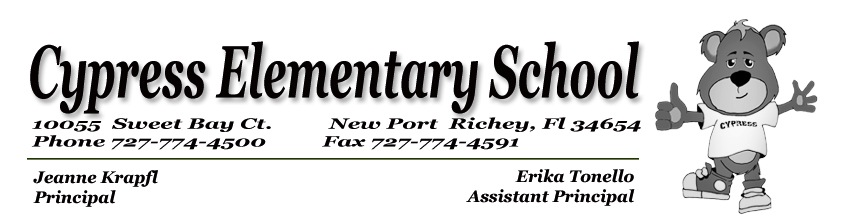 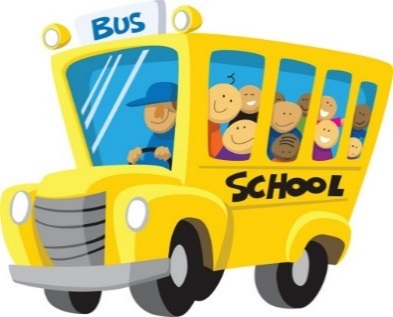 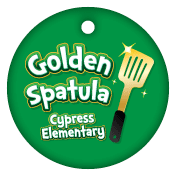                                             Mile Marker Time!!1.  Luke Tremmel2.  Mia Terito3. Branden Jenkins4.  Logan Howard5. Moksh Patel6. Nick Smith7. Javan Baggott8. Lydia Raybould9. Nick Zakrzewski10. Nathan Merritt11. Hansen Smith12. Jack Sutherlin13. C.J. Macomber14. Logan Miramonti15. Jude Jenkins16. Brady Burke17. Connor Chester18. Julius Quinones   19. Noah St. Aubin   20. Nick Clohessy   21. Abby Vanasco   22. Kyndal Mannion 23. Christian Rains 24. Ashton Adams 25. Xoey Lyons 26. Kylie Clune27. Nathan Nikel28. Jacob Shaver29. Kyler Wiltshire30. Joseph Harris31. Noah Benjamin 32. Gavin Nelson33. Samantha Morrow34. Ethan Culbertson35. Sarah Frazer36. Savannah Stahl37. Camden St. Aubin38. Zachary Stubblefield39. Evan Serrano40. Emma Bell41. Allison Poll42. Cole Wilson43. Braden Cook (Cookie)44. Zack Van Dielen45. Noah Blevins46. Noah Combs47. Garrett Madden48. Michael Beardi49. Jase Deighton50. Jake Schwartz51. Ryan St. Denis52. Cooper Gibson53. Kayleigh Gibson54. Sierra Paquette55. Aiden Sipple56. Rylee Rodriguez57. Connor Harrison58. Sam Cheek59. Dwight Clemons60. Jeremiah Hitchcock61. Madison McGovern62. Theresa Boban63. Aundreyas Bonner64. Charley Brown65. Kiran Joseph66. Julie Terito67. Caleb Taylor68. Cole Hawks69. Stavros Demopoulos70. Hadley Hart71. Rebecca Morales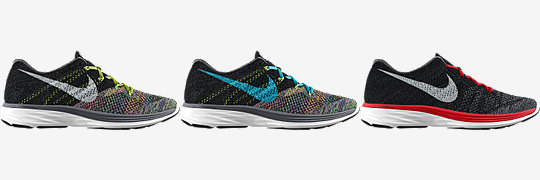 72. Hayden Danielson73. Alex Cortier74. Kika Jibawi75. Ethan Mehring76. Marcus Scheiderer77. Jeremiah Hitchcock78. Aiden Palmer79. Colton Korby80. Sofi Laman81. Danica Federle82. Lilly Stith83. Rachel Golnik84. Alyssa West85. Bryce PaulFirst runner to 40 miles: Mia Terito!!!February Student of the MonthRiley Bowman – Mrs. CossaboonKinsley DeGroat – Ms. BevanHayden Dickerson – Mrs. DavisCooper Gibson – Ms. BlanksAustin Scharlow – Ms. SampsonElliana Wilson – Mrs. BonacasaHolley Brown – Ms. PangburnMichael Carter – Mrs. VanOchtenDanica Federle – Mrs. GildardSofiana Laman – Mrs. OchsJoyce Lockbaum – Mrs. HinsonSahara Martin – Mrs. LeesJoseph Pacimeo – Mrs. DuffyJacob Curry – Mrs. PerezP.J. Drougas – Mrs. StanleyAbby Farally – Mrs. RichardsAnnabella Hitchcock - Mrs. Quina James Pettingill – Mrs. SowashOlivia Soulounias – Mrs. AdamsDean Walters – Mrs. MehringCharley Brown – Mrs. HernyChristine Burnette – Mr. KrispinIsabella Housel – Mrs. SikalosOlivia Negron – Mrs. BrisseyLogan Pitts – Mrs. CluneRiley Thompson – Mrs. Burchard          Damian Dunn – Mrs. Jen MillerRichard House – Mrs. WatkinsonMariah Piszczek – Mrs. JohnsTessa Soltis – Mrs. TaylorTyler Vincent – Mrs. Judy MillerMarissah Brydon – Mrs. CampoMadison Campbell – Mrs. HawksSpencer Clary – Mrs. RodriguezSam Deberry – Mrs. ScheuCory Mahoney – Ms. Crabtree Dalen Ragsdale – Mrs. PollJayden Thornton – Ms. Robinson                                    Jacquelyn Hoffman-Liptak – Mrs. Fluke           Joseph Kelly – Ms. McKone and Mrs. Trumble                                                           Bailey Wooters – Ms. Ferris, Ms. Val, Ms. Amy and Ms. JodiLogging Minutes                                      Whether you are logging your minutes at home, at school, or if your teacher is doing it for you, our minutes are                                          adding up!  The goal for all our students is to be able to log their minutes independently.  How is your child                                           logging minutes?  Please do not forget to include the AT SCHOOL MINUTES, ALSO!    Total minutes logged, school-wide as of 1/27/16 is 1,695,999.  286 Students have reached the 2000 minute white milestone             12 Students have reached the 10,000 minute red milestone  133 Students have reached the 4000 minute green milestone             4 Students have reached 12,000 minute blue milestone    67 Students have reached the 6000 minute yellow milestone            2 Student reached the 15,000 minute orange milestone    33 Students have reached the 8,000 minute purple milestone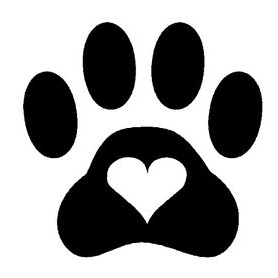 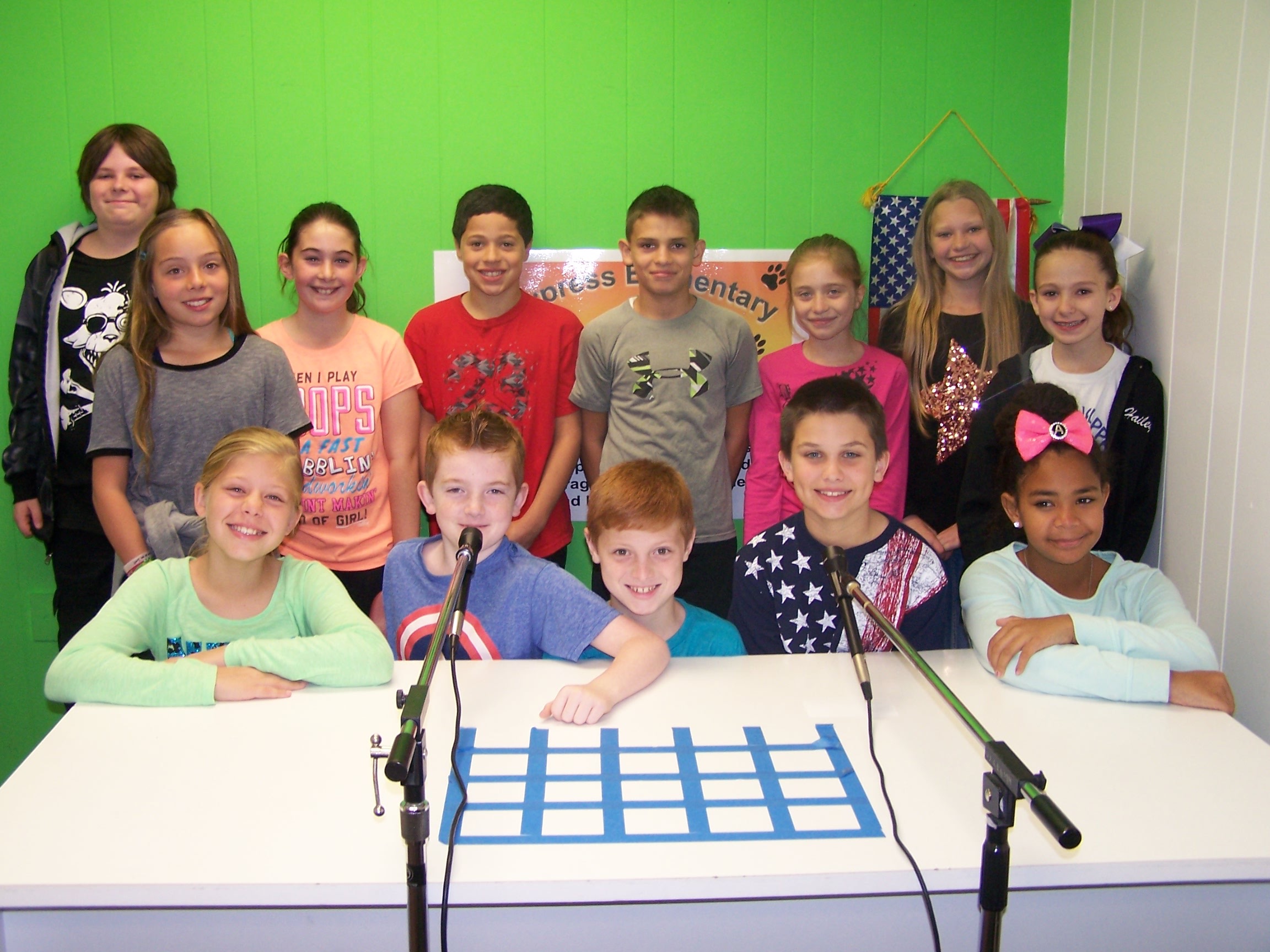                                                                                              Fantastic job Cypress News Crew!  Has a staff member at Cypress Elementary gone above and beyond for you, your child, or family?If so, please take a few minutes to fill out this form, and send the form back to the school so that the administration can convey this recognition to that special person.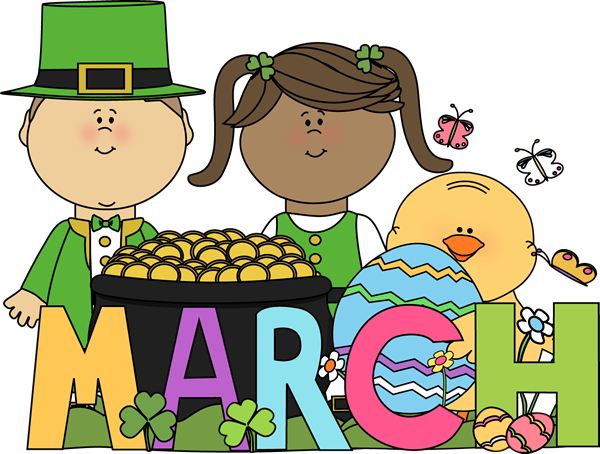 We would love to hear from you!              ___________________________________                                                                     (name of person you wish to recognize)Your name___________________________Your Child’s (children’s) names (s)______________________________________Your child’s (children’s) names (s)______________________________________What did the person you wish to recognize do to exceed your expectations?:______________________________________________________________